2M4 重量 — 教材導引檔案名稱主要內容教材重點 / 課堂使用天平 (ppt) 天平稱物      「輕」和「重」是相對的概念      重量未必與大小有關      演示利用天平稱物      從比較兩件物件到三件物件      比較三件物件最少要稱兩次，以及需要「中間人」（如以下例子中的A）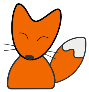 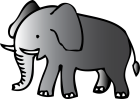 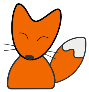 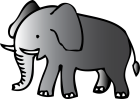 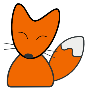 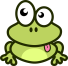 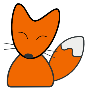 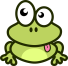       如天平兩邊有相同物件便可同時移走，再比較剩下的物件      自訂單位「天平」小組工作紙天平稱物      配合「天平 (ppt)」作小組活動使用      介紹以一個直線尺的方式顯示物件的重量比較      先找出並於直線尺填寫「中間人」，不可在最輕或最重的位置（直線尺的兩端）填寫     進一步討論，如在兩次稱中出現的不是「中間人」，便需要稱第三次以得出三者重量比較的結果     如天平兩邊有相同物件便可同時移走，再比較剩下的物件檔案名稱主要內容教材重點 / 課堂使用「天平」個人工作紙天平稱物      配合「天平 (ppt)」使用      鞏固「直線尺」、「比較三件物件的重量」及「移走天平兩邊相同物件以比較剩下的物件」三類題目讀磅(1) (ppt)讀磅（不多於1 kg）      以不同法碼解釋把100g平均分拆的概念      帶出不同法碼配合計算重量的概念      以法碼配合磅重不多於一公斤的磅，教授磅的使用及閱讀，包括不同小刻度的分拆四位數 (ppt)重溫四位數
（幫助重量單位轉換）      作為「讀磅」(2) (ppt)的預備教材      以較具體的圖像（數粒）重溫四位數以幫助同學計算及轉換重量單位      1g，10g，100g 及1000g 的組合讀磅(2) (ppt)讀磅（多於1 kg）      重溫讀磅的方法及技巧      教授閱讀磅重多於一公斤的磅     說明1kg = 1000g，並以加法算式協助讀磅      比較不同磅重多於一公斤的磅的閱讀      以法碼配合加法算式，讓同學通過kg和g的關係，完成重量單位轉換